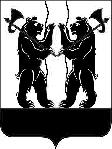 АДМИНИСТРАЦИЯЯРОСЛАВСКОГО  МУНИЦИПАЛЬНОГО  РАЙОНАП О С Т А Н О В Л Е Н И Е30.07.2018                                                                                                                          № 1683О  внесении изменений в постановлениеАдминистрации ЯМР от 30.05.2017 № 1963«Об утверждении муниципальной целевой программы «Комплексная программа модернизации и реформирования жилищно-коммунального хозяйстваЯрославского муниципального района» на 2015-2019 годы в новой редакции» В соответствии с решением Муниципального Совета Ярославского Муниципального района шестого созыва от 28.06.2018 № 38 «О внесении изменений в решение Муниципального Совета ЯМР от 14.12.2017 № 93 «О районном бюджете ЯМР на  2018 год и плановый период 2019 и 2020 годов», Администрация района п о с т а н о в л я е т :1. Внести изменения в муниципальную целевую программу «Комплексная программа модернизации и реформирования жилищно-коммунального хозяйства Ярославского муниципального района»  на 2015-2019 годы, утвержденную постановлением Администрации Ярославского муниципального района от 30.05.2017 № 1963, согласно приложению. 2. Опубликовать постановление в газете «Ярославский агрокурьер».3. Постановление вступает в силу со дня опубликования.   Глава Ярославского муниципального района                                                  Н.В.ЗолотниковПРИЛОЖЕНИЕ 									к постановлению									Администрации ЯМР									от 30.07.2018  № 1683Изменения в муниципальную целевую программу«Комплексная программа модернизации и реформирования жилищно-коммунального хозяйства Ярославского муниципального района» на 2015-2019 годы  В Разделе I. «Паспорт программы» строку «Объемы и источники финансирования» изложить в следующей редакции:2)  В Разделе 2. «Общая потребность в ресурсах» таблицу изложить в следующей редакции:3)    Раздел 5. «Перечень и описание программных мероприятий» изложить в следующей редакции:5. Перечень и описание Программных мероприятий4) Раздел 6. «Сведения о распределении объемов и источников финансирования по годам» изложить в следующей редакции:6. Сведения о распределении объемов и источников финансирования по годамОбъемы и источники финансированияНаименованиересурсовЕдиницаизмеренияПотребностьПотребностьПотребностьПотребностьПотребностьПотребностьНаименованиересурсовЕдиницаизмерениявсегов том числе по годамв том числе по годамв том числе по годамв том числе по годамв том числе по годамНаименованиересурсовЕдиницаизмерениявсего2015201620172018201912345678Финансовые ресурсытыс. руб.416 963,3375 322,4575 987,1683 782,9786 054,6895 816,07- федеральный бюджеттыс. руб.19 671,597 163,0011 622,41886,18- областной бюджеттыс. руб.206 021,2037 474,5730 688,1534 874,5543 622,0059 361,93- местный бюджеттыс. руб.191 270,5437 847,8838 136,0137 286,0142 432,6835 567,96- внебюджетные источникитыс. руб.№п/пПрограммныемероприятияСроки исполненияИсполнительИсточники финансированияОбъемы финансирования,тыс. руб.Объемы финансирования,тыс. руб.Объемы финансирования,тыс. руб.Объемы финансирования,тыс. руб.Объемы финансирования,тыс. руб.Объемы финансирования,тыс. руб.№п/пПрограммныемероприятияСроки исполненияИсполнительИсточники финансированиявсего20152016201720182019Цель: Улучшение жилищных условий населения Ярославского муниципального района путем газификации и повышения уровня теплоснабжения. Обеспечение эффективного, качественного и надежного ресурсоснабжения при оказании коммунальных услуг. Цель: Улучшение жилищных условий населения Ярославского муниципального района путем газификации и повышения уровня теплоснабжения. Обеспечение эффективного, качественного и надежного ресурсоснабжения при оказании коммунальных услуг. Цель: Улучшение жилищных условий населения Ярославского муниципального района путем газификации и повышения уровня теплоснабжения. Обеспечение эффективного, качественного и надежного ресурсоснабжения при оказании коммунальных услуг. Цель: Улучшение жилищных условий населения Ярославского муниципального района путем газификации и повышения уровня теплоснабжения. Обеспечение эффективного, качественного и надежного ресурсоснабжения при оказании коммунальных услуг. Цель: Улучшение жилищных условий населения Ярославского муниципального района путем газификации и повышения уровня теплоснабжения. Обеспечение эффективного, качественного и надежного ресурсоснабжения при оказании коммунальных услуг. Цель: Улучшение жилищных условий населения Ярославского муниципального района путем газификации и повышения уровня теплоснабжения. Обеспечение эффективного, качественного и надежного ресурсоснабжения при оказании коммунальных услуг. Цель: Улучшение жилищных условий населения Ярославского муниципального района путем газификации и повышения уровня теплоснабжения. Обеспечение эффективного, качественного и надежного ресурсоснабжения при оказании коммунальных услуг. Цель: Улучшение жилищных условий населения Ярославского муниципального района путем газификации и повышения уровня теплоснабжения. Обеспечение эффективного, качественного и надежного ресурсоснабжения при оказании коммунальных услуг. Цель: Улучшение жилищных условий населения Ярославского муниципального района путем газификации и повышения уровня теплоснабжения. Обеспечение эффективного, качественного и надежного ресурсоснабжения при оказании коммунальных услуг. Цель: Улучшение жилищных условий населения Ярославского муниципального района путем газификации и повышения уровня теплоснабжения. Обеспечение эффективного, качественного и надежного ресурсоснабжения при оказании коммунальных услуг. Цель: Улучшение жилищных условий населения Ярославского муниципального района путем газификации и повышения уровня теплоснабжения. Обеспечение эффективного, качественного и надежного ресурсоснабжения при оказании коммунальных услуг. Задача 1.  Повышение уровня газификации и теплоснабжения населенных пунктов Ярославского муниципального района.Задача 1.  Повышение уровня газификации и теплоснабжения населенных пунктов Ярославского муниципального района.Задача 1.  Повышение уровня газификации и теплоснабжения населенных пунктов Ярославского муниципального района.Задача 1.  Повышение уровня газификации и теплоснабжения населенных пунктов Ярославского муниципального района.Задача 1.  Повышение уровня газификации и теплоснабжения населенных пунктов Ярославского муниципального района.Задача 1.  Повышение уровня газификации и теплоснабжения населенных пунктов Ярославского муниципального района.Задача 1.  Повышение уровня газификации и теплоснабжения населенных пунктов Ярославского муниципального района.Задача 1.  Повышение уровня газификации и теплоснабжения населенных пунктов Ярославского муниципального района.Задача 1.  Повышение уровня газификации и теплоснабжения населенных пунктов Ярославского муниципального района.Задача 1.  Повышение уровня газификации и теплоснабжения населенных пунктов Ярославского муниципального района.Задача 1.  Повышение уровня газификации и теплоснабжения населенных пунктов Ярославского муниципального района.Подзадача 1.1. Строительство межпоселковых газопроводов и распределительных сетей.Подзадача 1.1. Строительство межпоселковых газопроводов и распределительных сетей.Подзадача 1.1. Строительство межпоселковых газопроводов и распределительных сетей.Подзадача 1.1. Строительство межпоселковых газопроводов и распределительных сетей.Подзадача 1.1. Строительство межпоселковых газопроводов и распределительных сетей.Подзадача 1.1. Строительство межпоселковых газопроводов и распределительных сетей.Подзадача 1.1. Строительство межпоселковых газопроводов и распределительных сетей.Подзадача 1.1. Строительство межпоселковых газопроводов и распределительных сетей.Подзадача 1.1. Строительство межпоселковых газопроводов и распределительных сетей.Подзадача 1.1. Строительство межпоселковых газопроводов и распределительных сетей.Подзадача 1.1. Строительство межпоселковых газопроводов и распределительных сетей.1.1.1Газификация  улицы Воинская часть  и улицы Алекино  в д. Глебовское Кузнечихинское  сп(строительство)2015-2016МКУ «МФЦР»Федеральный бюджет1.1.1Газификация  улицы Воинская часть  и улицы Алекино  в д. Глебовское Кузнечихинское  сп(строительство)2015-2016МКУ «МФЦР»Областной бюджет4 693,183 338,151 355,031.1.1Газификация  улицы Воинская часть  и улицы Алекино  в д. Глебовское Кузнечихинское  сп(строительство)2015-2016МКУ «МФЦР»Местный бюджет1 262,57947,37315,201.1.1Газификация  улицы Воинская часть  и улицы Алекино  в д. Глебовское Кузнечихинское  сп(строительство)2015-2016МКУ «МФЦР»Внебюджетные источники1.1.2Газификация  д. Григорьевское, Заволжское сп(строительство)2015МКУ «МФЦР»Федеральный бюджет1.1.2Газификация  д. Григорьевское, Заволжское сп(строительство)2015МКУ «МФЦР»Областной бюджет1.1.2Газификация  д. Григорьевское, Заволжское сп(строительство)2015МКУ «МФЦР»Местный бюджет40,6340,631.1.2Газификация  д. Григорьевское, Заволжское сп(строительство)2015МКУ «МФЦР»Внебюджетные источники1.1.3Газопровод высокого давления в с.Григорьевское Некрасовское сп(строительство)2015МКУ «МФЦР»Федеральный бюджет1.1.3Газопровод высокого давления в с.Григорьевское Некрасовское сп(строительство)2015МКУ «МФЦР»Областной бюджет1.1.3Газопровод высокого давления в с.Григорьевское Некрасовское сп(строительство)2015МКУ «МФЦР»Местный бюджет488,34488,341.1.3Газопровод высокого давления в с.Григорьевское Некрасовское сп(строительство)2015МКУ «МФЦР»Внебюджетные источники1.1.4Газопровод к дер.Лобаниха Заволжское  сп2016МКУ «МФЦР»Федеральный бюджет1 622,081 622,081.1.4Газопровод к дер.Лобаниха Заволжское  сп2016МКУ «МФЦР»Областной бюджет811,05811,051.1.4Газопровод к дер.Лобаниха Заволжское  сп2016МКУ «МФЦР»Местный бюджет605,43605,431.1.4Газопровод к дер.Лобаниха Заволжское  сп2016МКУ «МФЦР»Внебюджетные источники1.1.5Газификация  дер.Мутовки, дер.Скородумки Туношенское сп2016МКУ «МФЦР»Федеральный бюджет1 061,101 061,101.1.5Газификация  дер.Мутовки, дер.Скородумки Туношенское сп2016МКУ «МФЦР»Областной бюджет530,55530,551.1.5Газификация  дер.Мутовки, дер.Скородумки Туношенское сп2016МКУ «МФЦР»Местный бюджет403,09403,091.1.5Газификация  дер.Мутовки, дер.Скородумки Туношенское сп2016МКУ «МФЦР»Внебюджетные источники1.1.6Газопровод д. Филино Кузнечихинское сп2016МКУ «МФЦР»Федеральный бюджет1 649,511 649,511.1.6Газопровод д. Филино Кузнечихинское сп2016МКУ «МФЦР»Областной бюджет824,75824,751.1.6Газопровод д. Филино Кузнечихинское сп2016МКУ «МФЦР»Местный бюджет566,58429,01137,571.1.6Газопровод д. Филино Кузнечихинское сп2016МКУ «МФЦР»Внебюджетные источники1.1.7Газопровод к с.Толгоболь, дер. Курдумово и дер. Ракино Кузнечихинское сп2016-2018МКУ «МФЦР»Федеральный бюджет10 555,452 830,317 725,141.1.7Газопровод к с.Толгоболь, дер. Курдумово и дер. Ракино Кузнечихинское сп2016-2018МКУ «МФЦР»Областной бюджет5 301,211 404,653 896,561.1.7Газопровод к с.Толгоболь, дер. Курдумово и дер. Ракино Кузнечихинское сп2016-2018МКУ «МФЦР»Местный бюджет2 513,53580,551 472,98460,001.1.7Газопровод к с.Толгоболь, дер. Курдумово и дер. Ракино Кузнечихинское сп2016-2018МКУ «МФЦР»Внебюджетные источники1.1.8Газификация жилых домов в с.Григорьевское Некрасовского сп (децентрализация)2015-2016МКУ «МФЦР»Федеральный бюджет1.1.8Газификация жилых домов в с.Григорьевское Некрасовского сп (децентрализация)2015-2016МКУ «МФЦР»Областной бюджет1.1.8Газификация жилых домов в с.Григорьевское Некрасовского сп (децентрализация)2015-2016МКУ «МФЦР»Местный бюджет3 456,32659,021 940,29478,39378,621.1.8Газификация жилых домов в с.Григорьевское Некрасовского сп (децентрализация)2015-2016МКУ «МФЦР»Внебюджетные средства1.1.9Поселок газопровод низкого давления дер. Медведево и дер. Коченятино Заволжское сп2019МКУ «МФЦР»Федеральный бюджет1.1.9Поселок газопровод низкого давления дер. Медведево и дер. Коченятино Заволжское сп2019МКУ «МФЦР»Областной бюджет1.1.9Поселок газопровод низкого давления дер. Медведево и дер. Коченятино Заволжское сп2019МКУ «МФЦР»Местный бюджет595,0025,00570,001.1.9Поселок газопровод низкого давления дер. Медведево и дер. Коченятино Заволжское сп2019МКУ «МФЦР»Внебюджетные источники1.1.10Газопровод к дер. Бор Заволжское сп2019МКУ «МФЦР»Федеральный бюджет1.1.10Газопровод к дер. Бор Заволжское сп2019МКУ «МФЦР»Областной бюджет 1.1.10Газопровод к дер. Бор Заволжское сп2019МКУ «МФЦР»Местный бюджет1.1.10Газопровод к дер. Бор Заволжское сп2019МКУ «МФЦР»Внебюджетные источники1.1.11Газопровод                          д. Кормилицино,                          д. КомаровоКарабихское сп(строительство)2015 - 2019МКУ «МФЦР»Федеральный бюджет1.1.11Газопровод                          д. Кормилицино,                          д. КомаровоКарабихское сп(строительство)2015 - 2019МКУ «МФЦР»Областной бюджет41 577,859 099,2011 335,286 230,3714 913,001.1.11Газопровод                          д. Кормилицино,                          д. КомаровоКарабихское сп(строительство)2015 - 2019МКУ «МФЦР»Местный бюджет9 810,772 389,612 024,00730,70438,214 228,251.1.11Газопровод                          д. Кормилицино,                          д. КомаровоКарабихское сп(строительство)2015 - 2019МКУ «МФЦР»Внебюджетные источники1.1.12Распределительные газовые сети   по  с. Григорьевское,                   д. Некрасово,                                  д. Щеглевское, д. ХабаровоНекрасовское сп(строительство)2015 -2019МКУ «МФЦР»Федеральный бюджет1.1.12Распределительные газовые сети   по  с. Григорьевское,                   д. Некрасово,                                  д. Щеглевское, д. ХабаровоНекрасовское сп(строительство)2015 -2019МКУ «МФЦР»Областной бюджет23 108,757 094,721 332,623 049,4111 632,001.1.12Распределительные газовые сети   по  с. Григорьевское,                   д. Некрасово,                                  д. Щеглевское, д. ХабаровоНекрасовское сп(строительство)2015 -2019МКУ «МФЦР»Местный бюджет9 033,691 871,574 157,6696,462 908,001.1.12Распределительные газовые сети   по  с. Григорьевское,                   д. Некрасово,                                  д. Щеглевское, д. ХабаровоНекрасовское сп(строительство)2015 -2019МКУ «МФЦР»Внебюджетные источники1.1.13Газопровод высокого давления от ГРС «Климовское» до д.Высоко Карабихское сп(строительство)2015-2016МКУ «МФЦР»Федеральный бюджет1.1.13Газопровод высокого давления от ГРС «Климовское» до д.Высоко Карабихское сп(строительство)2015-2016МКУ «МФЦР»Областной бюджет4 854,214 140,00714,211.1.13Газопровод высокого давления от ГРС «Климовское» до д.Высоко Карабихское сп(строительство)2015-2016МКУ «МФЦР»Местный бюджет1 359,201 347,7011,501.1.13Газопровод высокого давления от ГРС «Климовское» до д.Высоко Карабихское сп(строительство)2015-2016МКУ «МФЦР»Внебюджетные источники1.1.14Распределительные газовые сети   д. Ивановский ПеревозИвняковское сп (ПИР)2015МКУ «МФЦР»Федеральный бюджет1.1.14Распределительные газовые сети   д. Ивановский ПеревозИвняковское сп (ПИР)2015МКУ «МФЦР»Областной бюджет1.1.14Распределительные газовые сети   д. Ивановский ПеревозИвняковское сп (ПИР)2015МКУ «МФЦР»Местный бюджет370,80370,801.1.14Распределительные газовые сети   д. Ивановский ПеревозИвняковское сп (ПИР)2015МКУ «МФЦР»Внебюджетные источники1.1.15Распределительные газовые сети  д. ЗверницыИвняковское сп (ПИР)2015МКУ «МФЦР»Федеральный бюджет1.1.15Распределительные газовые сети  д. ЗверницыИвняковское сп (ПИР)2015МКУ «МФЦР»Областной бюджет1.1.15Распределительные газовые сети  д. ЗверницыИвняковское сп (ПИР)2015МКУ «МФЦР»Местный бюджет362,55362,551.1.15Распределительные газовые сети  д. ЗверницыИвняковское сп (ПИР)2015МКУ «МФЦР»Внебюджетные источники1.1.16Газоснабжение д.Кузнечиха, Кузнечихинское сп2015МКУ «МФЦР»Федеральный бюджет1.1.16Газоснабжение д.Кузнечиха, Кузнечихинское сп2015МКУ «МФЦР»Областной бюджет1.1.16Газоснабжение д.Кузнечиха, Кузнечихинское сп2015МКУ «МФЦР»Местный бюджет27,3727,371.1.16Газоснабжение д.Кузнечиха, Кузнечихинское сп2015МКУ «МФЦР»Внебюджетные источники1.1.17Газопровод высокого давления с. Туношна-             д. ВоробиноТуношенское сп(строительство)2016 - 2018МКУ «МФЦР»Федеральный бюджет1.1.17Газопровод высокого давления с. Туношна-             д. ВоробиноТуношенское сп(строительство)2016 - 2018МКУ «МФЦР»Областной бюджет16 008,0012 348,003 660,001.1.17Газопровод высокого давления с. Туношна-             д. ВоробиноТуношенское сп(строительство)2016 - 2018МКУ «МФЦР»Местный бюджет4 736,863 361,861 375,001.1.17Газопровод высокого давления с. Туношна-             д. ВоробиноТуношенское сп(строительство)2016 - 2018МКУ «МФЦР»Внебюджетные источники1.1.18Газопровод ул. Московское шоссе д. КарабихаКарабихское сп(строительство)2018МКУ «МФЦР»Федеральный бюджет1.1.18Газопровод ул. Московское шоссе д. КарабихаКарабихское сп(строительство)2018МКУ «МФЦР»Областной бюджет001.1.18Газопровод ул. Московское шоссе д. КарабихаКарабихское сп(строительство)2018МКУ «МФЦР»Местный бюджет     480,000100,00380,001.1.18Газопровод ул. Московское шоссе д. КарабихаКарабихское сп(строительство)2018МКУ «МФЦР»Внебюджетные источники1.1.19Распределительные газовые сети   д. Ивановский ПеревозИвняковское сп(строительство)2017МКУ «МФЦР»Федеральный бюджет1 382,711 382,711.1.19Распределительные газовые сети   д. Ивановский ПеревозИвняковское сп(строительство)2017МКУ «МФЦР»Областной бюджет697,19697,191.1.19Распределительные газовые сети   д. Ивановский ПеревозИвняковское сп(строительство)2017МКУ «МФЦР»Местный бюджет527,99434,1493,851.1.19Распределительные газовые сети   д. Ивановский ПеревозИвняковское сп(строительство)2017МКУ «МФЦР»Внебюджетные источники1.1.20Распределительные газовые сети с. КурбаКурбское сп2019МКУ «МФЦР»Федеральный бюджет1.1.20Распределительные газовые сети с. КурбаКурбское сп2019МКУ «МФЦР»Областной бюджет27 530,0027 530,001.1.20Распределительные газовые сети с. КурбаКурбское сп2019МКУ «МФЦР»Местный бюджет2 596,45148,751 947,70500,001.1.20Распределительные газовые сети с. КурбаКурбское сп2019МКУ «МФЦР»Внебюджетные источники1.1.21Распределительные газовые сети д. ИванищевоКурбское сп(строительство)2019МКУ «МФЦР»Федеральный бюджет1.1.21Распределительные газовые сети д. ИванищевоКурбское сп(строительство)2019МКУ «МФЦР»Областной бюджет10 677,0010 677,001.1.21Распределительные газовые сети д. ИванищевоКурбское сп(строительство)2019МКУ «МФЦР»Местный бюджет2 875,4780,002 435,47360,001.1.21Распределительные газовые сети д. ИванищевоКурбское сп(строительство)2019МКУ «МФЦР»Внебюджетные источники1.1.22Распределительные газовые сети  д. ЗверинцыИвняковское сп(строительство)2017МКУ «МФЦР»Федеральный бюджет2 514,562 514,561.1.22Распределительные газовые сети  д. ЗверинцыИвняковское сп(строительство)2017МКУ «МФЦР»Областной бюджет1 268,141 268,141.1.22Распределительные газовые сети  д. ЗверинцыИвняковское сп(строительство)2017МКУ «МФЦР»Местный бюджет   571,84519,7752,071.1.22Распределительные газовые сети  д. ЗверинцыИвняковское сп(строительство)2017МКУ «МФЦР»Внебюджетные источники1.1.23Распределительный газопровод д. КорюковоКарабихское сп(ПИР)2018МКУ «МФЦР»Федеральный бюджет886,18886,181.1.23Распределительный газопровод д. КорюковоКарабихское сп(ПИР)2018МКУ «МФЦР»Областной бюджет516,93516,931.1.23Распределительный газопровод д. КорюковоКарабихское сп(ПИР)2018МКУ «МФЦР»Местный бюджет1 155,901 000,00155,901.1.23Распределительный газопровод д. КорюковоКарабихское сп(ПИР)2018МКУ «МФЦР»Внебюджетные источники1.1.24Распределительный газопровод д. НовоЗаволжское сп(ПИР)2018МКУ «МФЦР»Федеральный бюджет1.1.24Распределительный газопровод д. НовоЗаволжское сп(ПИР)2018МКУ «МФЦР»Областной бюджет1.1.24Распределительный газопровод д. НовоЗаволжское сп(ПИР)2018МКУ «МФЦР»Местный бюджет1 000,001 000,001.1.24Распределительный газопровод д. НовоЗаволжское сп(ПИР)2018МКУ «МФЦР»Внебюджетные источники1.1.25Распределительный газопровод д. ВоробиноТуношенское сп(ПИР)2019МКУ «МФЦР»Федеральный бюджет1.1.25Распределительный газопровод д. ВоробиноТуношенское сп(ПИР)2019МКУ «МФЦР»Областной бюджет1.1.25Распределительный газопровод д. ВоробиноТуношенское сп(ПИР)2019МКУ «МФЦР»Местный бюджет1 999,63999,631 000,001.1.25Распределительный газопровод д. ВоробиноТуношенское сп(ПИР)2019МКУ «МФЦР»Внебюджетные источники1.1.26Перевод жилых домов на природный газ с. КурбаКурбское сп(строительство модульной котельной, ПИР)2019МКУ «МФЦР»Федеральный бюджет1.1.26Перевод жилых домов на природный газ с. КурбаКурбское сп(строительство модульной котельной, ПИР)2019МКУ «МФЦР»Областной бюджет18 826,00863,00863,0017 100,001.1.26Перевод жилых домов на природный газ с. КурбаКурбское сп(строительство модульной котельной, ПИР)2019МКУ «МФЦР»Местный бюджет2 157,82212,4045,421 900,001.1.26Перевод жилых домов на природный газ с. КурбаКурбское сп(строительство модульной котельной, ПИР)2019МКУ «МФЦР»Внебюджетные источники1.1.27Перевод жилых домов на природный газ                         д. ИванищевоКурбское сп(строительство модульной котельной ,ПИР)2019МКУ «МФЦР»Федеральный бюджет1.1.27Перевод жилых домов на природный газ                         д. ИванищевоКурбское сп(строительство модульной котельной ,ПИР)2019МКУ «МФЦР»Областной бюджет16 984,00892,00892,0015 200,001.1.27Перевод жилых домов на природный газ                         д. ИванищевоКурбское сп(строительство модульной котельной ,ПИР)2019МКУ «МФЦР»Местный бюджет2 017,83282,0046,941 688,891.1.27Перевод жилых домов на природный газ                         д. ИванищевоКурбское сп(строительство модульной котельной ,ПИР)2019МКУ «МФЦР»Внебюджетные источники1.1.28Распределительный газопровод  низкого давления  в  д. ЛупычевоКарабихское сп(строительство)2019МКУ «МФЦР»Федеральный бюджет1.1.28Распределительный газопровод  низкого давления  в  д. ЛупычевоКарабихское сп(строительство)2019МКУ «МФЦР»Областной бюджет1.1.28Распределительный газопровод  низкого давления  в  д. ЛупычевоКарабихское сп(строительство)2019МКУ «МФЦР»Местный бюджет1.1.28Распределительный газопровод  низкого давления  в  д. ЛупычевоКарабихское сп(строительство)2019МКУ «МФЦР»Внебюджетные источники1.1.28Распределительный газопровод  низкого давления  в  д. ЛупычевоКарабихское сп(строительство)2019МКУ «МФЦР»Внебюджетные источники1.1.29Распределительный газопровод д. КлимовскоеКарабихское сп(ПИР)2019МКУ «МФЦР»Федеральный бюджет1.1.29Распределительный газопровод д. КлимовскоеКарабихское сп(ПИР)2019МКУ «МФЦР»Областной бюджет1.1.29Распределительный газопровод д. КлимовскоеКарабихское сп(ПИР)2019МКУ «МФЦР»Местный бюджет1.1.29Распределительный газопровод д. КлимовскоеКарабихское сп(ПИР)2019МКУ «МФЦР»Внебюджетные источники1.1.30Распределительный газопровод д. ШепелевоКарабихское сп(ПИР)2019МКУ «МФЦР»Федеральный бюджет1.1.30Распределительный газопровод д. ШепелевоКарабихское сп(ПИР)2019МКУ «МФЦР»Областной бюджет1.1.30Распределительный газопровод д. ШепелевоКарабихское сп(ПИР)2019МКУ «МФЦР»Местный бюджет1.1.30Распределительный газопровод д. ШепелевоКарабихское сп(ПИР)2019МКУ «МФЦР»Внебюджетные источники1.1.31Распределительный газопровод  с. Туношна,         д. ВоробиноТуношенское сп(ПИР)2018-2019МКУ «МФЦР»Федеральный бюджет1.1.31Распределительный газопровод  с. Туношна,         д. ВоробиноТуношенское сп(ПИР)2018-2019МКУ «МФЦР»Областной бюджет1.1.31Распределительный газопровод  с. Туношна,         д. ВоробиноТуношенское сп(ПИР)2018-2019МКУ «МФЦР»Местный бюджет1.1.31Распределительный газопровод  с. Туношна,         д. ВоробиноТуношенское сп(ПИР)2018-2019МКУ «МФЦР»Внебюджетные источникиИтого по подзадаче 1.1244 896,0632 177,0335 937,8748 847,1054 564,9173 369,15в.том числе- федеральный бюджет19 671,597 163,0011 622,41886,18-областной бюджет174 208,8123 672,0718 308,1429 244,6743 622,0059 361,93- местный бюджет51 015,668 504,9610 466,737 980,0210 942,9113 121,04- внебюджетные источникиПодзадача 1.2. Модернизация существующих котельных Подзадача 1.2. Модернизация существующих котельных Подзадача 1.2. Модернизация существующих котельных Подзадача 1.2. Модернизация существующих котельных Подзадача 1.2. Модернизация существующих котельных Подзадача 1.2. Модернизация существующих котельных Подзадача 1.2. Модернизация существующих котельных Подзадача 1.2. Модернизация существующих котельных Подзадача 1.2. Модернизация существующих котельных Подзадача 1.2. Модернизация существующих котельных Подзадача 1.2. Модернизация существующих котельных 1.2.1Реконструкция котельной с увеличением мощности  с.Туношна  Туношенского сп2015-2016МКУ «МФЦР»Федеральный бюджет1.2.1Реконструкция котельной с увеличением мощности  с.Туношна  Туношенского сп2015-2016МКУ «МФЦР»Областной бюджет11 938,518 773,503 165,011.2.1Реконструкция котельной с увеличением мощности  с.Туношна  Туношенского сп2015-2016МКУ «МФЦР»Местный бюджет2 333,752 333,751.2.1Реконструкция котельной с увеличением мощности  с.Туношна  Туношенского сп2015-2016МКУ «МФЦР»Внебюджетные источники1.2.2Реконструкция котельной с переводом на газообразный вид топлива р.п.Красные ткачи (школа) Карабихского сп2017-2018МКУ «МФЦР»Федеральный бюджет1.2.2Реконструкция котельной с переводом на газообразный вид топлива р.п.Красные ткачи (школа) Карабихского сп2017-2018МКУ «МФЦР»Областной бюджет1.2.2Реконструкция котельной с переводом на газообразный вид топлива р.п.Красные ткачи (школа) Карабихского сп2017-2018МКУ «МФЦР»Местный бюджет1.2.2Реконструкция котельной с переводом на газообразный вид топлива р.п.Красные ткачи (школа) Карабихского сп2017-2018МКУ «МФЦР»Внебюджетные источникиИтого по подзадаче 1.2.14 272,2611 107,253 165,010,000,000,00в.том числе- федеральный бюджет-областной бюджет11 938,518 773,503 165,010,000,000,00- местный бюджет2 333,752 333,750,000,000,000,00- внебюджетные источникиИтого по задаче 1, в том числе:Итого по задаче 1, в том числе:Итого по задаче 1, в том числе:Итого по задаче 1, в том числе:259 168,3243 284,2839 102,8848 847,1054 564,9173 369,15-федеральный бюджет-федеральный бюджет-федеральный бюджет-федеральный бюджет19 671,597 163,0011 622,41886,18-областной бюджет-областной бюджет-областной бюджет-областной бюджет186 147,3232 445,5721 473,15  29 244,6743 622,0059 361,93-местный бюджет-местный бюджет-местный бюджет-местный бюджет53 349,4110 838,7110 466,737 980,0210 942,9113 121,04-внебюджетные источники-внебюджетные источники-внебюджетные источники-внебюджетные источникиЗадача 2. Обеспечение предоставления качественных жилищно-коммунальных услуг населению Ярославского муниципального районаЗадача 2. Обеспечение предоставления качественных жилищно-коммунальных услуг населению Ярославского муниципального районаЗадача 2. Обеспечение предоставления качественных жилищно-коммунальных услуг населению Ярославского муниципального районаЗадача 2. Обеспечение предоставления качественных жилищно-коммунальных услуг населению Ярославского муниципального районаЗадача 2. Обеспечение предоставления качественных жилищно-коммунальных услуг населению Ярославского муниципального районаЗадача 2. Обеспечение предоставления качественных жилищно-коммунальных услуг населению Ярославского муниципального районаЗадача 2. Обеспечение предоставления качественных жилищно-коммунальных услуг населению Ярославского муниципального районаЗадача 2. Обеспечение предоставления качественных жилищно-коммунальных услуг населению Ярославского муниципального районаЗадача 2. Обеспечение предоставления качественных жилищно-коммунальных услуг населению Ярославского муниципального районаЗадача 2. Обеспечение предоставления качественных жилищно-коммунальных услуг населению Ярославского муниципального районаЗадача 2. Обеспечение предоставления качественных жилищно-коммунальных услуг населению Ярославского муниципального района2.1Обеспечение деятельности по отрасли «Жилищно-коммунального хозяйства»2015-2019МКУ «МФЦР»Федеральный бюджет2.1Обеспечение деятельности по отрасли «Жилищно-коммунального хозяйства»2015-2019МКУ «МФЦР»Областной бюджет2.1Обеспечение деятельности по отрасли «Жилищно-коммунального хозяйства»2015-2019МКУ «МФЦР»Местный бюджет106 037,9320 228,1519 801,8421 567,9524 431,0820 008,912.1Обеспечение деятельности по отрасли «Жилищно-коммунального хозяйства»2015-2019МКУ «МФЦР»Внебюджетные средства2.2Субсидия на выполнение органами местного самоуправления муниципальных образований Ярославской области полномочий по организации теплоснабжения   2015МКУ «МФЦР»Федеральный бюджет2.2Субсидия на выполнение органами местного самоуправления муниципальных образований Ярославской области полномочий по организации теплоснабжения   2015МКУ «МФЦР»Областной бюджет5 029,005 029,002.2Субсидия на выполнение органами местного самоуправления муниципальных образований Ярославской области полномочий по организации теплоснабжения   2015МКУ «МФЦР»Местный бюджет264,69264,692.2Субсидия на выполнение органами местного самоуправления муниципальных образований Ярославской области полномочий по организации теплоснабжения   2015МКУ «МФЦР»Внебюджетные источники2.3Субсидии на финансовое обеспечение (частичное возмещение) затрат в связи с оказанием услуг теплоснабжения, водоснабжения и водоотведения объектов жилищного фонда и учреждений бюджетной сферы ЯМР2015-   2018МКУ «МФЦР»Федеральный бюджет2.3Субсидии на финансовое обеспечение (частичное возмещение) затрат в связи с оказанием услуг теплоснабжения, водоснабжения и водоотведения объектов жилищного фонда и учреждений бюджетной сферы ЯМР2015-   2018МКУ «МФЦР»Областной бюджет2.3Субсидии на финансовое обеспечение (частичное возмещение) затрат в связи с оказанием услуг теплоснабжения, водоснабжения и водоотведения объектов жилищного фонда и учреждений бюджетной сферы ЯМР2015-   2018МКУ «МФЦР»Местный бюджет22 102,004 000,006 102,006 000,004 000,002 000,002.3Субсидии на финансовое обеспечение (частичное возмещение) затрат в связи с оказанием услуг теплоснабжения, водоснабжения и водоотведения объектов жилищного фонда и учреждений бюджетной сферы ЯМР2015-   2018МКУ «МФЦР»Внебюджетные источники2.4 Субсидия на выполнение мероприятий по обеспечению бесперебойного предоставления коммунальных услуг потребителям2.4 Субсидия на выполнение мероприятий по обеспечению бесперебойного предоставления коммунальных услуг потребителям2.4 Субсидия на выполнение мероприятий по обеспечению бесперебойного предоставления коммунальных услуг потребителям2.4 Субсидия на выполнение мероприятий по обеспечению бесперебойного предоставления коммунальных услуг потребителям2.4 Субсидия на выполнение мероприятий по обеспечению бесперебойного предоставления коммунальных услуг потребителям2.4 Субсидия на выполнение мероприятий по обеспечению бесперебойного предоставления коммунальных услуг потребителям2.4 Субсидия на выполнение мероприятий по обеспечению бесперебойного предоставления коммунальных услуг потребителям2.4 Субсидия на выполнение мероприятий по обеспечению бесперебойного предоставления коммунальных услуг потребителям2.4 Субсидия на выполнение мероприятий по обеспечению бесперебойного предоставления коммунальных услуг потребителям2.4 Субсидия на выполнение мероприятий по обеспечению бесперебойного предоставления коммунальных услуг потребителям2.4 Субсидия на выполнение мероприятий по обеспечению бесперебойного предоставления коммунальных услуг потребителям2.4.1Ремонт на котельной д.Мордвиново2016МКУ «МФЦР»Областной бюджет3466,643466,642.4.1Ремонт на котельной д.Мордвиново2016МКУ «МФЦР»Местный бюджет2.4.2Ремонт участка тепловой сети п. Красный Холм - от узла учета до ТК-2 у д. №14 по ул. Волжская2016МКУ «МФЦР»Областной бюджет5483,022 741,512 741,512.4.2Ремонт участка тепловой сети п. Красный Холм - от узла учета до ТК-2 у д. №14 по ул. Волжская2016МКУ «МФЦР»Местный бюджет144,29144,292.4.3Ремонт участка канализационного напорного коллектора в п.Карачиха2016МКУ «МФЦР»Областной бюджет5 895,223 006,8452 888,372.4.3Ремонт участка канализационного напорного коллектора в п.Карачиха2016МКУ «МФЦР»Местный бюджет152,02152,02Итого по подзадаче 2.4, в том числе Итого по подзадаче 2.4, в том числе Итого по подзадаче 2.4, в том числе Итого по подзадаче 2.4, в том числе Итого по подзадаче 2.4, в том числе 15 141,199 511,315 629,88-областной бюджет-областной бюджет-областной бюджет-областной бюджет-областной бюджет14 844,889 215,005 629,88- местный бюджет- местный бюджет- местный бюджет- местный бюджет- местный бюджет296,31296,312.5Организация в границах поселения электро-, тепло-, газо-, водоотведение, снабжение населения топливом2015-2016МКУ «МФЦР»Федеральный бюджет2.5Организация в границах поселения электро-, тепло-, газо-, водоотведение, снабжение населения топливом2015-2016МКУ «МФЦР»Областной бюджет2.5Организация в границах поселения электро-, тепло-, газо-, водоотведение, снабжение населения топливом2015-2016МКУ «МФЦР»Местный бюджет724,49239,50239,13245,862.5Организация в границах поселения электро-, тепло-, газо-, водоотведение, снабжение населения топливом2015-2016МКУ «МФЦР»Внебюджетный средства2.6Реализация мероприятий в области коммунального хозяйства2015-2016МКУ «МФЦР»Федеральный бюджет2.6Реализация мероприятий в области коммунального хозяйства2015-2016МКУ «МФЦР»Областной бюджет2.6Реализация мероприятий в области коммунального хозяйства2015-2016МКУ «МФЦР»Местный бюджет8 495,712 276,831 230,001 738,042 812,83438,012.6Реализация мероприятий в области коммунального хозяйства2015-2016МКУ «МФЦР»Внебюджетные средстваИтого по задаче 2, в том числе:Итого по задаче 2, в том числе:Итого по задаче 2, в том числе:Итого по задаче 2, в том числе:Итого по задаче 2, в том числе:157 795,0132 038,1736 884,2834 935,8731 489,7722 446,92- федеральный бюджет - федеральный бюджет - федеральный бюджет - федеральный бюджет - федеральный бюджет -областной бюджет-областной бюджет-областной бюджет-областной бюджет-областной бюджет19 873,885 029,009 215,005 629,880,000,00- местный бюджет- местный бюджет- местный бюджет- местный бюджет- местный бюджет137 921,1327 009,1727 669,2829 305,9931 489,7722 446,92- внебюджетные источники- внебюджетные источники- внебюджетные источники- внебюджетные источники- внебюджетные источникиВСЕГО ПО ПРОГРАММЕ, в том числе:ВСЕГО ПО ПРОГРАММЕ, в том числе:ВСЕГО ПО ПРОГРАММЕ, в том числе:ВСЕГО ПО ПРОГРАММЕ, в том числе:ВСЕГО ПО ПРОГРАММЕ, в том числе:416 963,3375 322,4575 987,1683 782,9786 054,6895 816,07- федеральный бюджет - федеральный бюджет - федеральный бюджет - федеральный бюджет - федеральный бюджет 19 671,597 163,0011 622,41886,18-областной бюджет-областной бюджет-областной бюджет-областной бюджет-областной бюджет206 021,2037 474,5730 688,1534 874,5543 622,0059 361,93- местный бюджет- местный бюджет- местный бюджет- местный бюджет- местный бюджет191 270,5437 847,8838 136,0137 286,0142 432,6835 567,96- внебюджетные источники- внебюджетные источники- внебюджетные источники- внебюджетные источники- внебюджетные источникиИсточники финансированияПлановый объем финансирования (тыс. руб.)Плановый объем финансирования (тыс. руб.)Плановый объем финансирования (тыс. руб.)Плановый объем финансирования (тыс. руб.)Плановый объем финансирования (тыс. руб.)Плановый объем финансирования (тыс. руб.)Источники финансированиявсегов том числев том числев том числев том числев том числеИсточники финансированиявсего2015 год2016 год2017 год2018 год2019 годФедеральный бюджет19 671,597 163,0011 622,41886,18Областной бюджет206 021,2037 474,5730 688,1534 874,5543 622,0059 361,93Местный бюджет191 270,5437 847,8838 136,0137 286,0142 432,6835 567,96Внебюджетные источникиИтого по программе416 963,3375 322,4575 987,1683 782,9786 054,6895 816,07